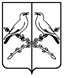 АДМИНИСТРАЦИЯ ДОБРИНСКОГО СЕЛЬСКОГО ПОСЕЛЕНИЯТАЛОВСКОГО МУНИЦИПАЛЬНОГО РАЙОНАВОРОНЕЖСКОЙ ОБЛАСТИП О С Т А Н О В Л Е Н И Еот 11 ноября 2021 № 39п. КозловскийО присвоении адресной характеристики объекту недвижимости сооружениюводозаборной скважины.В соответствии с Федеральным законом от 06.10.2003 г. №131-ФЗ «Об общих принципах организации местного самоуправления  в Российской Федерации, Федеральным законом от 27.07.2010 №210-ФЗ «Об организации предоставления государственных и муниципальных услуг», постановлением Правительства Российской Федерации от 19.11.2014 г. №1221 «Об утверждении Правил присвоения, изменения и аннулирования адресов», административным регламентом  предоставления муниципальной  услуги  «Присвоение адреса объекту недвижимости и аннулирование адреса», утвержденным  постановлением администрации Добринского сельского поселения Таловского муниципального района Воронежской области от 27.07.2016 г. № 65 в целях индивидуализации объектов недвижимости на территории Добринского сельского поселения Таловского муниципального района Воронежской области администрация Добринского сельского поселения Таловского муниципального района:ПОСТАНОВЛЯЕТ1. Присвоить сооружению водозаборной скважине, расположенной на земельном участке с кадастровым номером 36:29:4600001:168 на территории Добринского сельского поселения  адресную характеристику: Российская Федерация, Воронежская область, Таловский район, пос. Центральный, ул. Свободы, 22.2. Настоящее постановление вступает в силу с момента подписания.Глава Добринскогосельского поселения                                                                  С.И. Бердников